ССОДЕРЖАНИЕВВЕДЕНИЕФруктово-ягодные кондитерские изделия всем известны и все мы их любим. У них большой ассортимент: мармелад, пастила, варенье, джем и другие. Одной из разновидностей пастилы является зефир. Зефир - кондитерское изделие, получаемое сбиванием смеси фруктово-ягодного пюре с сахаром и яичным белком с последующим смешиванием с агаровым сиропом или мармеладной массой.Магазин «Пятерочка» расположен в г. Алапаевск, ул. Николая Островского, д. 4а. Фотография магазина представлена в приложении А. Местоположение магазина характеризуется хорошей транспортной и пешеходной доступностью. Имеется парковка для автомобилей. В магазине всегда много покупателей. Ежедневно магазин «Пятерочка» работает с 8.00 до 23.00, без обеда и выходных. Данный график работы весьма удобен для покупателей, так как на протяжении всего дня и даже поздно вечером они могут приобрести понадобившийся им товар.Место прохождения производственной практики – ООО «Агроторг» Пятерочка с 23 марта по 4 апреля 2020 года.Цель: закрепить теоретические знания в области управления деятельностью структурного подразделения, овладеть практическими навыками анализа деятельности подразделений на предприятиях и в организациях.Задача: - изучить внешнюю и внутреннюю среду организации;	- изучить управленческий цикл;- изучить систему методов управления;- изучить функции менеджмента: организацию, планирование, мотивацию и контроль деятельности экономического субъекта;- изучить особенности менеджмента в области профессиональной деятельности;- изучить формы документов, порядок их заполнения.Общая характеристика предприятияПятерочка имеет более 700 универсамов эконом класса в 18 регионах России, а также в Казахстане и Украине. Москва и Санкт-Петербург являются приоритетными рынками для Группы Пятерочка. Первоначально сбытовая сеть создавалась как социальная, для обеспечения продуктами малообеспеченных слоев населения. В Санкт-Петербурге был открыт первый магазин, построенный по собственному проекту компании, площадь торгового зала которого составила 500 кв. м.На сегодняшний момент "Пятерочка" – крупнейшая в России по объемам продаж сеть дискаунтных магазинов (магазинов, торгующих по сниженным ценам). Магазины сети "Пятерочка" пользуются успехом и у обеспеченных слоев населения.Компания представляет собой:-сеть самообслуживания с широким ассортиментом продуктов питания и сопутствующих товаров;-ориентирована на покупателя со средним уровнем достатка, при этом предлагает ассортимент для покупателей с любым уровнем дохода;-работает в формате "у дома".Основными факторами роста выручки и прибыли компании "Пятёрочка" являются:-значительный рост числа новых магазинов, в том числе в регионах;-увеличение объема продаж.-Качество и полнота представленного товара и качество обслуживания.Эффективность работы магазина, его товарооборот и количество прибыли во многом зависит от качества работы его сотрудников. А для того, чтобы сотрудники действительно качественно выполняли свои обязанности, необходимо создать благоприятные условия труда, то есть проводить комплексное стимулирование.Штат сотрудников "Пятерочки" не просто большой - он колоссальный. Здесь работают более 12 тысяч человек, но каждый день в отдел кадров "Пятерочки" приходят все новые и новые люди.В составе персонала компании "Пятёрочка" выделяют три категории работников:а) персонал управления;б) специалисты;в) торгово-оперативный персонал; г) вспомогательный персонал.Деление персонала по категориям работников представляет собой общую форму функционального разделения их труда. В составе персонала управления выделяются должности руководителей (менеджеров), специалистов и т.п. В составе торгово-оперативного персонала выделяются профессии продавцов, кассиров, контролеров-кассиров и т.п. В составе вспомогательного персонала - профессии фасовщиков, грузчиков, уборщиков и т.п. В составе должностей специалистов выделяют экономистов, финансистов, товароведов, бухгалтеров и т.п.Принципиально важной составной частью кадровой политики для руководства ООО "Пятёрочка" является скоординированная система материального стимулирования персонала. В организации разработаны, приняты и действуют адекватные методы и формы материального стимулирования труда.Анализ внутренней и внешней среды предприятияОрганизация является открытой системой, которая состоит из определенного количества взаимосвязанных частей, тесно переплетаются с внешним миром. Во внутренней среде организации ООО «Агроторг» Пятерочка выделяют следующие факторы:Цели: а) Продвижение на рынок товаров отечественных производителей; б) Постоянно прикладывать максимум усилий, для того чтобы посетители радовались приемлемым ценам, широкому ассортименту товаров, качественному обслуживанию.Задачи: а) Предложить покупателю богатый ассортимент товаров и отличное соотношение цены и качества;б) Представление максимально полной информации о сути товара и цене.Организационная структура предприятия состоит из:- директора – 1;- заместителя директора – 2;- главного бухгалтера – 1;- бухгалтера – 1;- товароведа – 1;- заведующего отделами – 2;- продавца-кассира – 8;- грузчика – 2;- уборщицы – 1;- охранника – 2. В магазине универсал «Пятерочка» выделяют различные технологии, как доставка продуктов на дом, интернет-сайт, выручай-карта, кассы самообслуживания, скидки для пенсионеров, для инвалидов, так же у магазина «Пятерочка» есть каталоги, по которым вы можете посмотреть скидки на иной товар.Среда прямого воздействия содержит факторы, непосредственно влияющие на бизнес и оказывающие прямое воздействие на деятельности организации. Это прежде всего: Рассмотрим подробно поставщиков зефира в таблице 1: Таблица 1 – Поставщики зефираИз приведенной таблице выше, можно увидеть, что у поставщиков зефира у магазина «Пятерочка» качественный товар, используют натуральный продукт, широкий ассортимент и своевременная доставка товара. Для выработки возможной конкурентной стратегии компании ЗАО «Пятёрочка» необходимо оценить его конкурентную позицию. Одной из важных характеристик положения предприятия на рынке является завоеванная им доля рынка. Подробно рассмотрим в таблице 2.Таблица 2 – Оценка конкурентоспособности магазина «Пятерочка» Из приведенной таблицы можно сделать вывод о том, что самым серьезным конкурентом для магазина «Пятёрочка» является гипермаркет «Лента». На втором месте – «Магнит». Гипермаркет «Лента» является для магазина «Пятёрочка» конкурентом только в том, что работает круглосуточно, что является возможностью постоянно приобретать все необходимые продукты, вещи, предметы.3) В магазине «Пятерочка» было опрошено 42 человека, чтобы понять какой половой и возрастной контингент бывает часто и покупает продукты в магазине. Подробно рассмотрим в таблице 3. Анкета для покупателей представлена в приложении Б.Таблица – Половой и возрастной контингент потребителей Как видно из таблицы 3, всего участвовало 42 человека, из них наибольшую долю у женщин занимает возраст от 30 до 45 лет и от 45 до 60 лет, а наименьшую долю до 16 лет. У мужчина наибольшую долю занимает возраст от 30 до 45 лет, а наименьшую долю до 16 лет. Можно сделать вывод, что меньше всего покупают товаров люди до 16 лет, а больше всего от 30 до 45 лет. Анализ организационной структуры торгового предприятияГрамотно построенная организационная структура - один из факторов успеха предприятия, потому, что она определят взаимосвязи и подчинения на предприятии, определяет также гибкость и адаптивные способности фирмы, что в нынешних условиях экономики также немаловажно.Схема 1 – Организационная структура предприятия «Пятерочка»Анализа реализации товаров Реализация продукции – важная и заключительная стадия кругооборота средств хозяйствования. От величины реализации продукции зависят показатели оборачиваемости оборотных средств, а главное – результат финансово-хозяйственной деятельности предприятия, т.е. прибыль. Подробно рассмотрим в таблице 4.Таблица 4 – Программа сбыта за месяц Решение:Совокупный доход = количество*цена реализации = 61*52 = 3232,39 руб.В данной таблице общий совокупный доход предприятия составляет 10628,44 руб. Наибольшую долю совокупного дохода занимает изделие диетический зефир 3598,41 руб., а наименьшую долю занимает изделие неглазированный зефир 1602 руб.При анализе результатов хозяйственной деятельности предприятие должно учитывать ассортиментную политику и структуру выпускаемой продукции. При формировании ассортимента продукции компании учитывают, с одной стороны, спрос на данные виды продукции, а с другой – наиболее эффективное использование трудовых, сырьевых, финансовых и других ресурсов, имеющихся в его распоряжении. Подробно рассмотрим в таблице 5.Таблица 5 – Анализ структуры ассортиментаИсходя из данных в таблице можно увидеть, что наибольшую часть удельного веса занимает мясо 18,2 %, а наименьшую часть занимает зефир 3,6 %.Объем производства и реализации промышленной продукции может выражаться в натуральных, условно-натуральных, трудовых и стоимостных измерителях. Обобщающие показатели объема производства продукции получают с помощью стоимостной оценки, для чего используют сопоставимые или текущие цены. Подробно рассмотрим в таблице 6.Таблица 6 – Анализ динамики реализации по товарным группам Решение:Удельный вес, % = Часть целого/ Целое*100% = 2560/17683*100% = 14,5%Отклонение (+) = факт – план = 2765 – 2688 = 77Выполнение плана, % = факт/план*100% = 2765/2688*100% = 102,9%Динамика к прошлому году, % = факт от отчетного года/ план прошлого года*100% = 2765/2560*100% = 108,0%В целом план выполнен. Наибольшее перевыполнение произошло в торговой группе мука, крупа, макароны на 10,8 %, а наименьшее в торговой группе молоко, сыр, жиры 1,1 %. В структуре динамики к прошлому году наибольшую долю занимает группа мука, крупа, макароны на 23,1 %, а наименьшую долю занимает торговая сахар, кондит. изделия на 1,7 %. В целом отклонение за отчетный год составил 723 тыс. руб. Наибольшее отклонение составила группа сахар, кондит. изделия на 187 тыс. руб., а наименьшее составила группа молоко, сыр, жиры на 35 тыс. руб. В отчетном году в удельном весе наибольшую долю занимает группа сахар, кондит. изделия на 24,9 %, а наименьшую долю занимает группа мука, крупа, макароны на 8,5 %. Таблица 7 – Анализ ритмичности работы предприятияРешение: Удельный вес = Часть целого/Итого*100% = 21364998/85460000*100% = 25,0 %Выполнение плана = факт/план = 1,0Ритмичность = 25,0+25,7+23,6+24,7 = 99,0 %По данным таблицы ритмичность работы предприятия снизилось на 1%. 5. Анализ основного капиталаОсновной капитал участвует многократно в производственном процессе и переносит свою стоимость на готовый продукт частями, постепенно, например, здания, сооружения, машины и оборудование. Состояние основного капитала характеризует уровень технической оснащенности предприятия. Анализ состава и движения основных фондов, а также эффективности их использования характеризует уровень технического развития организации. Подробно рассмотрим в таблице 8.Таблица 8 – Горизонтальный анализ основных средств ООО «Агроторг» Пятерочка, (руб.)Решение:Абсолютное отклонение = факт – план = 1906600 – 1750000 = 156600 руб.Относительное отклонение = факт/план*100% = 1906600/1750000* 100% = 109,0 %В целом в таблице горизонтальный анализ основных средств отклонение получилось положительным. В абсолютном отклонении наибольшую долю занимает показатель вычислительная техника на 2800 тыс. руб., а наименьшую долю занимают измерительные и регулирующие приборы и устройства на 1000 тыс. руб. В относительном отклонении наибольшую долю занимает показатель вычислительная техника на 70,5%, а наименьшую долю занимают измерительные и регулирующие приборы и устройства на 50%.Таблица 9 – Вертикальный анализ основных средств ООО «Агроторг» Пятерочка, (тыс.руб.)Решение: Удельный вес, % =Часть целого/Целое*100% = 1750000/26327060* 100% = 6,6%Изменение уд. веса в % = уд. вес (факт) – уд. вес(план) = 6,4 – 6,6 =       -0,2%В целом в таблице вертикальный анализ основных средств изменение удельного веса в % изменилось в положительную сторону на 12,9 %. В 2020 году наибольшую долю занимают сооружения 26,9 % и рабочие и силовые машины и оборудования 26,9 %, но по сравнению с 2019 годом, показатели сооружения увеличились на 0,2 %, а рабочие и силовые машины и оборудования уменьшились на 1,6 %. Наименьшую долю занимает в 2020 году измерительные и регулирующие приборы и устройства 3,4 %, по сравнению с 2019 годом показатель уменьшился на 4,2 %. Таблица 10 – Анализ влияния материально – технической базы на товарооборотРешение:Фондоотдача = V/ОС = 2100000/220000 = 9,55Фондоемкость = ОС/V = 220000/2100000 = 0,11Рентабельность = П/ОС*100% = 155000/220000*100% = 70,46 % Основные фонды на 1 м2 = ОС/S = 220000/200 = 1100 руб.Основные фонды на 1чел. = ОС/ч = 22000/27 = 8148,15 руб.Отклонение от плана = факт – план = 2400000 – 2250000 = 150000 руб.Отклонение от прошлого года = факт 2019 года – факт 2020 года = 2400000 – 2100000 = 300000 руб. Исходя из данных в таблице отклонения от плана товарооборота увеличились на 150 тыс. руб.; среднегодовая стоимость основных фондов увеличилась на 36 тыс. руб.; площадь предприятия не изменилась; численность работников предприятия увеличилась на 4 человека; прибыль предприятия увеличилась на 15 тыс. руб.; фондоотдача уменьшилась на 0,85; фондоемкость увеличилась на 0,01; рентабельность предприятия уменьшилась на 5%; основные фонды на 1 м2 увеличились на 180 руб.; основные фонды на 1 чел. увеличились на 196,08 руб. Фондоотдача за 2019 год (9,38) снизилась по сравнению за 2018 год (9,55) на 0,17. Фондоемкость за 2019 год (0,11) не изменилась по сравнению с 2018 годом (0,11). Рентабельность основных фондов за 2019 год (72,27 %) увеличилась по сравнению с 2018 годом (70,46 %) на 1,81 %. Основные фонды на 1 м2 за 2019 год (1280 руб.) увеличились по сравнению с 2018 годом (1100 руб.) на 180 руб. Основные фонды на 1 человека за 2019 год (7529,41 руб.) уменьшились по сравнению с 2018 годом (8148,15 руб.) на 618,74 руб. 6. Анализ состояния и использования труда	Обеспеченность предприятия трудовыми ресурсами определяется сравнением фактического количества работников по категориям и профессиям с плановой потребностью. Особое внимание уделяется анализу обеспеченности предприятия кадрами наиболее важных профессий. Подробно рассмотрим в таблице 11.Таблица 11 – Анализ кадров предприятия по различным направлениям Решение: 1) Абсолютное изменение = 2020 год – 2019 год = 14 – 11 = 3 чел.2) Относительное изменение = 2020 год/2019 год *100 % = 14/11*100 % = 127,3 %3) Структура 2020 = 2020 год/Итого 2020 года*100 % = 14/40*100 % =     35 % Исходя из данных таблицы наибольшую долю по полу занимают женщины 65 %, а наименьшую долю мужчины 35 %. По возрасту наибольшую долю занимают люди с возрастом 18-25 лет 42,5 %, а наименьшую долю люди с возрастом более 55 лет 5%. Наибольшую долю по стажу занимают от 5 до 10 лет 42,5 %, а наименьшую долю более 20 лет 5%. Наибольшую долю по образованию занимает среднее образование 60 %, а наименьшую долю без образования 10%. Таблица 12 – Основные показатели эффективности использования трудовых ресурсов ООО «Агроторг» Пятерочка за 2018-2020 гг.Решение:Фонд оплаты труда = Среднемесячная зарплата*численность*12 = 24250*30*12 = 8730000 руб.Производительность труда = выручка/численность = 83650000/30 = 2788333 руб.Изменение = 83900000 – 83650000 = 250000 руб. Темп изменения = 83900000/83650000*100% = 100,3Из таблицы 12 «Основные показатели эффективности использования трудовых ресурсов» видно, что наибольшее изменение произошло в 2020 к 2019 году в показателях: выручка (1420000 руб.), численность (6 чел.), фот (3331200 руб.), среднемесячная зарплата (785 руб.), а наименьшее в производительность труда (488875 руб/чел.).Наибольший темп изменений произошел в 2020 к 2018 году в показателях: выручка (102%), численность (133,3%), фот (139,7%), среднемесячная зарплата (104,8%), а наименьшее в производительность труда (76,5%).7. Анализ материальных ресурсовНеобходимым условием организации производства продукции является обеспечение его материальными ресурсами: сырьем, материалами, топливом, энергией, полуфабрикатами и т.д. Подробно рассмотрим в таблице 13.Таблица 13 – Анализ материальных товаров Доля складского запаса = часть целого/итого*100% = 102/488*100% = 20,9 %Складской запас среднедневной т.р. = склад. запас за квартал/90*100% = 96/90 = 1,1Отклонение = запасы – норматив = 88 – 96 = -8Исходя из данных в таблице 13, наибольшее отклонение в днях занимает диетический зефир (4 дней), а наименьшее занимает неглазированный зефир (2 дня). Наибольшее отклонение в сумме тыс. руб. занимает диетический зефир (15 тыс. руб.), а наименьшее занимает глазированный зефир (6 тыс. руб.).8. Анализ себестоимости товаровСебестоимость продукции — это стоимостная оценка используемых в процессе ее производства природных ресурсов, сырья, материалов, топлива, энергии, основных фондов, трудовых ресурсов, а также других затрат на производство и реализацию. Подробно рассмотрим в таблице 14.Таблица 14 – Анализ себестоимости продукции по калькуляционным статьямРешение:Отклонение в тыс. руб. = факт – план = 110250 – 106300 = 3950 руб.Структура затрат = часть целого / целое * 100% = 106300/557550* 100% = 19,1 %.Отклонение в % = факт – план = 19,5 – 19,1 = 0,4 %.Темп роста = факт/план*100% =110250/106300* 100% = 102,0 %.Исходя из данных в таблице 14, отклонение в сумме составило 7620 руб. Наибольшее отклонение занимает элемент затрат полуфабрикаты 4300 руб., а наименьшее занимает коммерческие расходы 2140 руб.В целом отклонение структуры затрат составило 0 %. Наибольшее отклонение занимает сырье и материалы 0,4 %, а наименьшее занимает общехозяйственные расходы и коммерческие расходы -0,4 %. В целом темп роста предприятия составил 101,3%. Наибольшую долю занимает элемент основная заработная плата 107,6 %, а наименьшую занимает коммерческие расходы 89,3 %.9. Анализ финансового состояния организации Финансовое состояние предприятия характеризуется совокупностью показателей, отражающих состояние капитала в процессе его кругооборота и способность предприятия финансировать свою деятельность на определенный момент времени. Проводится анализ финансового состояния предприятия с целью выявления возможностей повышения эффективности его функционирования. Подробно рассмотрим в таблице 15.Таблица 15 – Основные показатели деятельности ООО «Агроторг» Пятерочка за 2018-2020 гг. Решение: Валовая прибыль = выручка – с/с = 153200– 129400 = 23800 тыс. руб.Рентабельность = прибыль/выручку*100% = 23800/153200*100% = 15,5 %Изменение = факт – план = 155600 – 153200 = 2400 руб.Темп роста = факт/план*100% = 155600/153200*100% = 101,6 %Из приведенной выше таблице видно, что наибольшую долю изменений за период с 2019 г. по 2018 г. занимает показатель себестоимость продукции 12500 руб., а наименьшую занимает валовая прибыль 10100 руб. Наибольшую часть изменений за период с 2020 г. по 2019 г. занимает валовая прибыль 6500 руб., а наименьшую занимает себестоимость продукции 7300 руб.Наибольшую долю темпа изменений за период с 2019 г. по 2018 г. занимает себестоимость продукции 109,7 %, а наименьшая занимает рентабельность продаж 56,8 %. Наибольшую долю темпа изменения за период 2020 г. и 2018 г. занимает себестоимость продукции 104,0 %, а наименьшая занимает рентабельность продаж 83,9 %. Наибольшую долю темпа изменения за период с 2020 г. по 2019 г. занимает рентабельность продаж 147,7 %, а наименьшая занимает себестоимость продаж 94,9 %. 10. Пути улучшения работы торговой организации Проведенный анализ показателей эффективности дает возможность полно и широко оценить эффективность коммерческой деятельности торговой организации ООО «Агроторг» Пятерочка по важнейшим направлениям. Предприятие работает в нужном направлении, избранная им ниша рынка соответствует запросам покупателей.Для повышения эффективности деятельности данного предприятия можно предложить комплекс мероприятий, позволяющих повысить эффективность деятельности предприятия и вывести его на более высокую ступень развития. Необходимо также пересмотреть цены усилить контроль за себестоимостью реализованной продукции.Также рекомендуется изменить отношение к управлению производством, осваивать новые методы и технику управления, усовершенствовать структуру управления, самосовершенствоваться и обучать персонал, совершенствовать кадровую политику, продумывать и тщательно планировать политику ценообразования, изыскивать резервы по снижению затрат на производство,Если производственный и финансовый планы успешно выполняются, то это положительно влияет на финансовое положение предприятия. И наоборот, в результате недовыполнения плана по производству и реализации продукции происходит повышение ее себестоимости, уменьшение выручки и суммы прибыли и как правило ухудшение финансового состояния предприятия и его платежеспособности. Устойчивое финансовое состояние может быть восстановлено путем: ускорения оборачиваемости капитала в текущих активах, в результате чего произойдет относительное его сокращение на рубль товарооборота обоснованного уменьшения запасов и затрат (до норматива) пополнение собственного оборотного капитала за счет внутренних и внешних источников.ЗАКЛЮЧЕНИЕМною была пройдена производственная практика в магазине «Пятерочка», который находится по адресу город Алапаевск, ул. Николая Островского, 4а. При прохождении данной практики ознакомилась с оборудованием торгового зала, а также научилась практическим навыкам работы на торговом предприятии, значительно расширены профессиональные навыки, необходимые товароведу-эксперту. 	В ходе практики собраны данные и информация для объективной характеристики магазина и товара. В отчете были раскрыты темы, как общая характеристика магазина, анализ внутренней и внешней среды, организационная структура предприятия, реализация товаров, основной капитал, состояния и использование труда, материальные ресурсы, себестоимость товаров, финансовые состояния организации и пути улучшения работы организации.	Экономический анализ – глубокое исследование экономических явлений на предприятии, то есть выявление причин отклонения от плана и недостатков в работе, вскрытие резервов, их изучение, содействие комплексному осуществлению экономической работы и управлению производством, активное воздействие на ход производства, повышение его эффективности и улучшение качества работы.Таким образом, анализ хозяйственной деятельности предприятия как наука представляет собой систему социальных знаний, связанных с исследованием тенденции хозяйственного развития, научным обоснованием планов, управленческих решений, контролем за их выполнением, оценкой достигнутых результатов, поиском, измерением и обоснованием величины хозяйственных резервов повышения эффективности производства, и разработкой мероприятий по их использованию.СПИСОК ИСПОЛЬЗОВАННЫХ ИСТОЧНИКОВАлександров, О.А. Экономический анализ: Учебное пособие / О.А. Александров, Ю.Н. Егоров. - М.: ИНФРА-М, 2018. - 288 c.Маркин, Ю.П. Экономический анализ: Учебное пособие для студентов вузов / Ю.П. Маркин. - М.: Омега-Л, 2017. - 450 c.Гончаров, В. И. Менеджмент: учебное пособие / В. И. Гончаров. – Минск : Современная школа, 2016. – 635 с.Менеджмент: учебное пособие / В. Н. Зиновьев, И. В. Зиновьева. – Москва: Дашков и К, 2017. – 477 с.Баронин, С.А. Основы менеджмента, планирования и контроллинга в недвижимости: Учебное пособие / С.А. Баронин. – М.: НИЦ ИНФРА– М, 2016. – 160 c.Ефимова С.А. Маркетинговое планирование. М.: Изд-во «Альфа-Пресс», 2018. С. 122Басовский, Л.Е. Экономическая теория: учебник/ Л.Е. Басовский. - М.: ИНФРА-М. - 2016. - 224 с.Гребнев, Л.С. Экономика. Курс основ: учебник / Л.С. Гребнев,- М.: Вита-Пресс. - 2017. - 432 с.Бардовский, В.П. Экономика / В.П. Бардовский. - М.: Изд-во Форум. - Инфра-М. - 2016. - 672 с.Ковалев, В.В. Основы теории финансового менеджмента / В.В. Ковалев. – М.: Проспект, 2017. – 544 c.Характеристика предприятия «Пятерочка» [Электронный ресурс]: Режим доступа// https://ru.wikipedia.org/wiki/Пятёрочка Цели и задачи магазина «Пятерочка» [Электронный ресурс]: Режим доступа// https://studbooks.net/920326/marketing/kontseptsiya_razvitiya_seti_pyaterochkaГОСТ 6441-2014 Изделия кондитерские пастильные. Общие технические условия – М.: Стандартинформ, 2015, – 11 с.Оптовые поставщики зефира [Электронный ресурс]: Режим доступа//https://www.optom365.ru/оптом/зефирАссортимент зефира [Электронный ресурс]: Режим доступа// https://dom-eda.com/ingridient/item/zefir.htmlПРИЛОЖЕНИЕ АФотография магазина 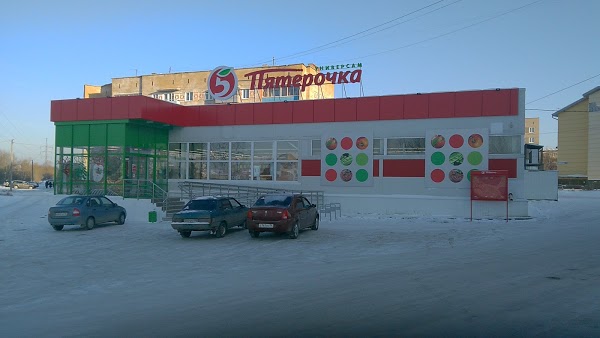 ПРИЛОЖЕНИЕ БАнкета для покупателей1. Пол: а) женщиныб) мужчины2. Возраст: а) до 16 летб) 16-30 летв) 30-45 летг) 45-60 летд) более 60 летВведение31. Общая характеристика предприятия 42. Анализ внутренней и внешней среды предприятия 63. Анализ организационной структуры торгового предприятия 94. Анализа реализации товаров 105. Анализ основного капитала146. Анализ состояния и использования труда177. Анализ материальных ресурсов208. Анализ себестоимости товаров,  продукции219. Анализ финансового состояния организации 2210. Пути улучшения работы торговой организации24Заключение25Список литературы26Приложение А Фотографии магазина28Приложение Б Анкета для покупателей29Название организацииНазвание продукцииОсобенностиКорпорация вкуса«Легкие ветра»- широкий ассортимент- необычные вкусыООО «Трейд Сервис»«Мир вкусов»- в ассортименте фруктово-ягодные изделия без сахара на стевииБелевская пастильная мануфактураБелевский зефир- изготавливается по стандартным рецептам-делают сладости вручную, используя антоновские яблоки и настоящую печь 19 векаКондитерская фабрика «Вижер«Леди фрут», «Сладояр»- производство оснащено высокопроизводительным оборудованием, продукция проходит поверку качества, безопасностиНазвание организации+-Яблоко- есть редкие товары;- чистый просторный магазин.- цены высокие;- некачественные товары.Магнит- большая площадь;- отзывчивые и добрые люди; - большой ассортимент товара.- постоянно не соответствуют цены;- ложная информация по скидкам пенсионерам.Лента- скидки; - круглосуточная работа; - хороший ассортимент; - неплохая выпечка.- цены изначально завышены, с акциями полный обман;- нет товара из каталога.ВозрастПолПолВозрастЖенщиныМужчиныДо 16 лет1116-30 лет 4230-45 лет 8745-60 лет 86Более 60 лет23Итого2319ИзделиеКоличество, шт.Цена реализации, руб./шт.Совокупный доход, руб.Глазированный зефир6152,993232,39Неглазированный зефир3644,501602Диетический зефир5960,993598,41Зефир для диабетиков3660,992195,64Итого192-10628,44НаименованиеУдельный вес, %Мясо18,2Птица16,9Рыба 12,3Консервы9,9Безалкогольные напитки15,1Зефир3,6Овощи12,7Фрукты11,3Итого100Товарная группаПрошлый годПрошлый годОтчетный годОтчетный годОтчетный годОтчетный годОтчетный годВыпол-нение плана, %Динамика к прошлому году, %Товарная группаПрошлый годПрошлый годПланПланФактФактФактВыпол-нение плана, %Динамика к прошлому году, %Товарная группаСумматыс.руб.Уд. вес, %Сумматыс.руб.Уд. вес, %Сумматыс.руб.Уд. вес, %Откло-нение(+)Выпол-нение плана, %Динамика к прошлому году, %12345678910Мясо,мясопродукты256014,5268814,8276514,677102,9108,0Рыба,рыбопродукты205511,6207011,4218911,6119105,8106,5Молоко, сыр, жиры312517,7322517,7326017,235101,1104,3Сахар, кондит. изделия462026,1451224,8469924,9187104,1101,7Мука, крупа, макароны13107,414558,016128,5157110,8123,1Овощи, фрукты15748,916459,117239,178104,7109,5Прочие243913,8259014,2266014,170102,7109,1Итого176831001818510018908100723104,0107,0КварталВыпуск продукции, тыс. руб.Выпуск продукции, тыс. руб.Удельный вес, %Удельный вес, %Выполнение плана, коэф.Доля продукции, зачт. в план по ритмичности, %КварталпланфактпланфактВыполнение плана, коэф.Доля продукции, зачт. в план по ритмичности, %1 213649982133000025,025,01,025,02221012002196420025,925,71,025,73201317002099811023,624,61,03723,64218621022102769025,524,70,96224,7За год8546000085320000100100-99,0Показатели01.01.201901.01.2020ОтклонениеОтклонениеПоказатели01.01.201901.01.2020АбсолютноеОтносительноеЗдание175000001906600156600109,0Сооружения70300008000000970000113,8Рабочие и силовые машины и оборудования75000008000000500000106,7Измерительные и регулирующие приборы и устройства20000001000000-100000050,0Вычислительная техника354000060340002800000170,5Транспортные средства30070603560000552940118,4Производственный и хозяйственный инвентарь и принадлежности15000001215000-28500081,0Итого26327060297156003388540112,9Показатели 01.01.201901.01.201901.01.202001.01.2020Изменение удельного веса в %Показатели Стоимость, тыс. руб.Удельный вес части в общей величине ОС, %Стоимость, тыс. руб.Удельный вес части в общей величине ОС, %Изменение удельного веса в %Здания 17500006,619066006,4-0,2Сооружения703000026,7800000026,90,2Рабочие и силовые машины и оборудования 750000028,5800000026,9-1,6Измерительные и регулирующие приборы и устройства20000007,610000003,4-4,2Вычислительная техника354000013,5603400020,36,8Транспортные средства300706011,4356000012,00,6Производственный и хозяйственный инвентарь и принадлежности15000005,712150004,1-1,6Итого2632706010029715600100112,9Показатели201820192019ОтклонениеОтклонениеПоказатели2018планфактОт планаОт прошлого годаТоварообороттыс.руб.210000022500002400000150000300000Среднегодоваястоимостьосновных фондовтыс. руб.2200002200002560003600036000Площадь, м220020020000Численностьвсего, чел.27303447Прибыль тыс. руб.1550001700001850001500030000Фондоотдача(стр1:стр2)9,5510,239,38-0,85-0,17Фондоемкость(стр2:стр1)0,110,100,110,010Рентабельность(стр5:стр2), %70,4677,2772,27-0,51,81Основные фондына 1 м2,руб./м110011001280180180Основные фондына 1 чел., руб./чел8148,157333,337529,41196,08-618,74Показатель01.01.201901.01.2020ИзменениеИзменениеСтруктура 2020Показатель01.01.201901.01.2020АбсолютноеОтносительноСтруктура 2020По полу Мужчины11143127,335Женщины23263113,065Итого34406117,6100По возрасту18-2514173121,442,525-3510122120,030,035-45660100,015,045-55330100,07,5Более 55121200,05,0Итого34406117,6100По стажу До 1 года550100,012,51-58102125,025,05-1014173121,442,510-20561120,015,0Более 20220100,05,0Итого34406117,6100По образованию Высшее8124150,030,0Среднее 23241104,460,0Без образования 341133,310,0Итого34406117,6100Показатели201820192020Изменение (+;-)Изменение (+;-)Темп изменения, %Темп изменения, %Темп изменения, %Показатели2018201920202019 г. к 2018 г.2020 г. к 2019 г.2019 г. к 2018 г.2020 г. к 2018 г.2020 г. к 2019 гВыручка, тыс. руб.836500008390000085320000+250000+1420000100,3102,0101,7Численность работающих, чел.303240+2+6106,7133,3125,0Фонд оплаты труда, тыс. руб.8730000886320012194400+133200+3331200101,5139,7137,0Среднемесячная зарплата, тыс. руб.242502462025405+370+785101,5104,8103,2Производительность труда, тыс. руб./чел.278833326218752133000-166458-48887594,076,581,6Товарные группыЗапасы за квартал тыс. руб.Доля складского запаса, %Складской запасСкладской запасТоварные группыЗапасы за квартал тыс. руб.Доля складского запаса, %За квартал, тыс. руб.Среднедневной тыс. руб.Глазированный зефир10220,9961,1Неглазированный зефир9619,7890,9Диетический зефир15832,41431,6Зефир для диабетиков13227,01241,4Итого488100%452-Товарные группыЗапасы товаров на складеЗапасы товаров на складеНорматив товарных запасовНорматив товарных запасовОтклонение(+;-)Отклонение(+;-)Товарные группыДниСумма тыс. руб.ДниСумма тыс. руб.ДниСумма тыс. руб.Глазированный зефир881029096-2+6Неглазированный зефир 92969089+2+7Диетический зефир8615890143-4+15Зефир для диабетиков8713290124-3+8Итого-488-452--Элементы затратСумма, руб.Сумма, руб.Сумма, руб.Структура затрат, %Структура затрат, %Структура затрат, %Темп роста, %Элементы затратПланФактОткло-нение(+;-)ПланФактОткло-нение(+;-)Темп роста, %1. Материальные затраты452020460930+891081,181,6+0,5102,0А) сырье и материалы106300110250+395019,119,5+0,4103,7Б) полуфабрикаты269500273800+430048,348,5+0,2101,6В) топливо и энергия5123052990+17609,29,4+0,2103,4Г) транспортные расходы2499023890-11004,54,2-0,395,62.Трудовые затраты3979042590+31907,17,6+0,5107,0А) основная заработная плата2360025400+18004,24,5+0,3107,6Б)дополнительная заработная плата56905990+3001,01,1+0,1105,3В) отчисления на социальные нужды1050011200+7001,92,0+0,1106,73.Прочие производственные расходы49605350+3900,90,90107,94.Накладные расходы4080038070-27307,36,7-0,693,3А) цеховые расходы1520013970-12302,72,5-0,291,9Б)общехозяйственные расходы2560024100-15004,64,2-0,494,15.Коммерчиские расходы1998017840-21403,63,2-0,489,3Итого полная себестоимость557550564780+76201001000101,3Показатели201820192020Изменение (+;-)Изменение (+;-)Темп изменения, %Темп изменения, %Темп изменения, %Показатели2018201920202019 г. к 2018 г.2020 г. к 2019 г.2019 г. к 2018 г.2020 г. к 2018 г.2020 г. к 2019 г.Выручка от продажи продукции,  руб.153200155600154800+2400-800101,6101,099,5Себестоимость продукции,  руб.129400141900134600+12500-7300109,7104,094,9Валовая прибыль, руб.238001370020200-10100+650057,684,9147,4Рентабельность продаж, %15,58,813,0-6,7-2,556,883,9147,7